Ο/Η ΠΡΟΕΔΡΟΣΤΟΥ ΤΜΗΜΑΤΟΣ…………………….ΤΗΣ ΣΧΟΛΗΣ ΘΕΤΙΚΏΝ ΕΠΙΣΤΗΜΩΝ ΤΟΥ Α.Π.Θ.Έχοντας υπ’ όψη:Τις διατάξεις της παρ. 5 του άρθρου 32 του ν. 4957/2022 (ΦΕΚ 141/τ. Α’/21-7-2022) «Νέοι Ορίζοντες στα Ανώτατα Εκπαιδευτικά Ιδρύματα: Ενίσχυση της ποιότητας, της λειτουργικότητας και της σύνδεσης των Α.Ε.Ι. με την κοινωνία και λοιπές διατάξεις».Την αριθ. 123024/Ζ1/6-10-2022 (ΦΕΚ 5220/τ. Β’/7-10-2022) Κοινή Υπουργική Απόφαση σχετική με τη διαδικασία ανάδειξης μονομελών οργάνων των ΑΕΙ και τη διαδικασία ορισμού και ανάδειξης εκπροσώπων των μελών ΔΕΠ,  Ε.Ε.Π., Ε.Δ.Ι.Π. και Ε.Τ.Ε.Π., και των φοιτητών στα συλλογικά όργανα των ΑΕΙ κατά την πρώτη εφαρμογή του ν. 4957/2022.Τις διατάξεις του άρθρου 4 του ν. 3861/2010 (ΦΕΚ 112/13-7-2010 τ. Α') «Ενίσχυση της διαφάνειας με την υποχρεωτική ανάρτηση νόμων και πράξεων των κυβερνητικών, διοικητικών και αυτοδιοικητικών οργάνων στο διαδίκτυο «Πρόγραμμα Διαύγεια» και άλλες διατάξεις.Την υπ΄αριθμ. πρωτ. …………………………… προκήρυξη εκλογών για την ανάδειξη Προέδρου και Αντιπροέδρου του Τμήματος ……………………………… της Σχολής Θετικών Επιστημών του ΑΠΘ (ΑΔΑ: …………………………..)Την απόφαση της Συνέλευσης του Τμήματος…………………………. στη συνεδρίασή της αριθμ. ……………………Α Π Ο Φ Α Σ Ι Ζ Ο Υ Μ Εορίζουμε τριμελή Εφορευτική Επιτροπή, ως Όργανο Διενέργειας Εκλογών (Ο.Δ.Ε.), με ισάριθμα αναπληρωματικά μέλη, για τη διεξαγωγή της εκλογικής διαδικασίας ανάδειξης Προέδρου & Αντιπροέδρου του Τμήματος ……………………………. της Σχολής Θετικών Επιστημών του Αριστοτελείου Πανεπιστημίου Θεσσαλονίκης, για διετή θητεία, από ……………………. έως …………………..,  αποτελούμενη από τα εξής μέλη Δ.Ε.Π. του οικείου Τμήματος:Τακτικά μέλη…………………………………….., ………………………………… (ονοματεπώνυμο/ιδιότητα)…………………………………….., ………………………………… (ονοματεπώνυμο/ιδιότητα)…………………………………….., ………………………………… (ονοματεπώνυμο/ιδιότητα)Αναπληρωματικά μέλη…………………………………….., ………………………………… (ονοματεπώνυμο/ιδιότητα)…………………………………….., ………………………………… (ονοματεπώνυμο/ιδιότητα)…………………………………….., ………………………………… (ονοματεπώνυμο/ιδιότητα)Πρόεδρος της εφορευτικής επιτροπής είναι το ανώτερης βαθμίδας αρχαιότερο μέλος ΔΕΠ (μεταξύ των τακτικών μελών) και, σε περίπτωση αναπλήρωσης αυτού, το ανώτερης βαθμίδας αρχαιότερο μέλος ΔΕΠ από τα τρία μέλη της νέας σύνθεσης που θα προκύψει μετά την αναπλήρωσή του. Τακτικό μέλος που παραιτείται ή κωλύεται, αναπληρώνεται από το πρώτο αναπληρωματικό μέλος, στη συνέχεια από το δεύτερο κ.ο.κ.Η τριμελής Εφορευτική Επιτροπή, αφού της παραδοθούν οι αιτήσεις των ενδιαφερομένων, εξετάζει την εκλογιμότητα, ανακηρύσσει με την κατάρτιση ψηφοδελτίων, τους υποψήφιους/ες Προέδρους και Αντιπροέδρους μέσα σε δύο (2) εργάσιμες ημέρες από την συγκρότησή της, επιβλέπει τη διεξαγωγή της ψηφοφορίας και εκδίδει το αποτέλεσμα. Η παρούσα αποστέλλεται στα μέλη της Εφορευτικής Επιτροπής μέσω του ΣΗΔΕ ΑΠΘ (ΠΑΠΥΡΟΣ) και με μήνυμα ηλεκτρονικού ταχυδρομείου και αναρτάται στην ιστοσελίδα της Σχολής Θετικών Επιστημών καθώς και στον ιστότοπο Διαύγεια. ΕΛΛΗΝΙΚΗ ΔΗΜΟΚΡΑΤΙΑΛΟΓΟΤΥΠΟΣ ΤΜΗΜΑΤΟΣ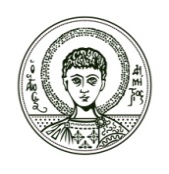 ΛΟΓΟΤΥΠΟΣ ΤΜΗΜΑΤΟΣΛΟΓΟΤΥΠΟΣ ΤΜΗΜΑΤΟΣ  ΑΡΙΣΤΟΤΕΛΕΙΟ         ΠΑΝΕΠΙΣΤΗΜΙΟ  ΘΕΣΣΑΛΟΝΙΚΗΣΛΟΓΟΤΥΠΟΣ ΤΜΗΜΑΤΟΣ